THE FACTOR THEOREM EXPLAINED.Consider the function f(x) = x2 – 6x + 8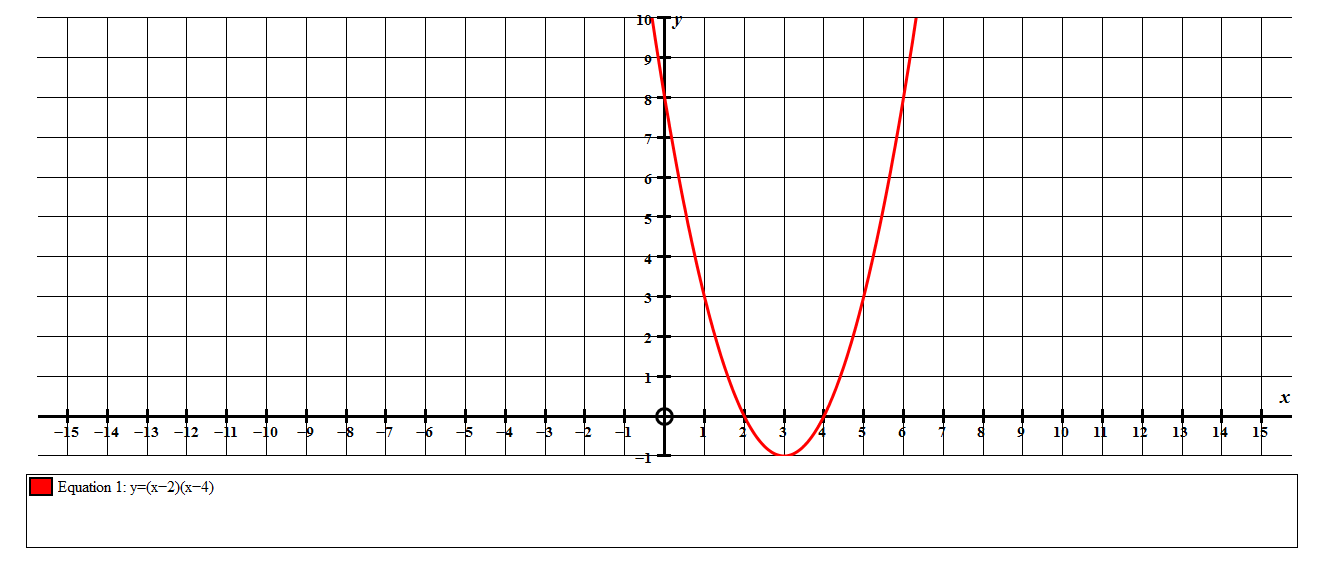 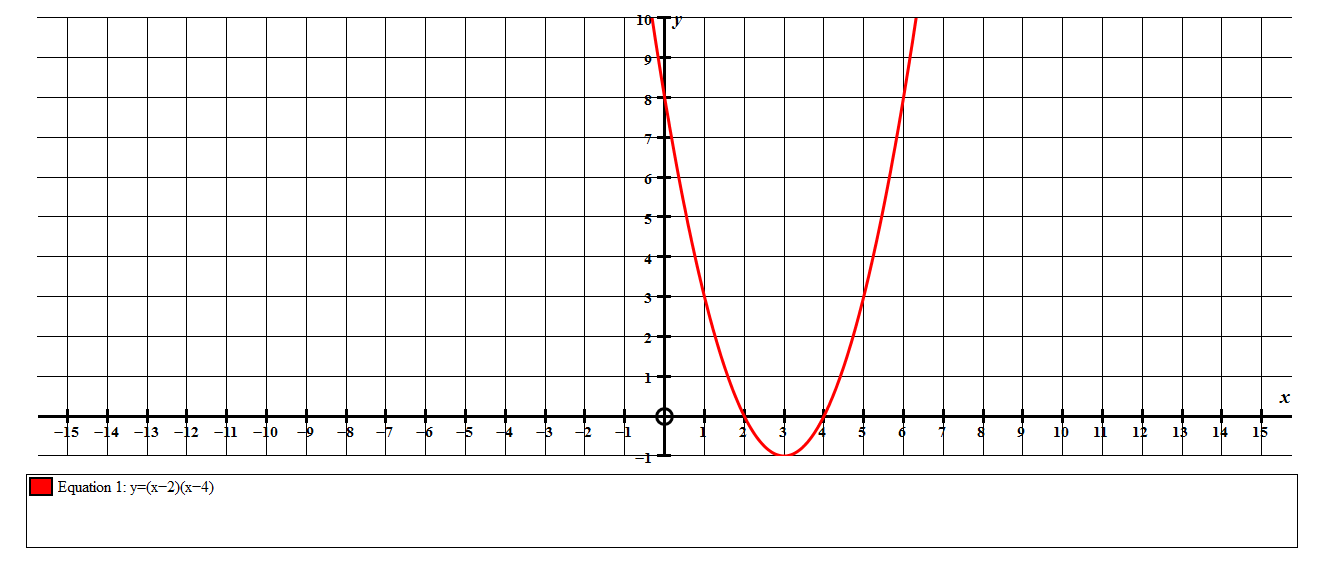              If  x = 0 then  f(0) = 0 – 0 + 8 = 8             If  x = 1 then f(1) = 12 – 6×1 + 8 = 3               If  x = 2 then f(2) = 22 – 6×2 + 8 = 0  ***             If  x = 3 then f(3) = 32 – 6×3 + 8 =  – 1                If  x = 4 then f(4) = 42 – 6×4 + 8 = 0  ***             If  x = 5 then f(5) = 52 – 6×5 + 8 = 3  Notice that f(x) can only be equal to 0 twice.   f(2) = 0 and f(4) = 0We cannot find any other value which comes to zero because y = f(x) is the above parabola which can only cross the x axis up to 2 times.If we factorise f(x) we get f(x) = (x – 2)(x – 4)It should now seem obvious that if we substitute x = 2 we get f(2) = (0)×(-2)= 0and if we substitute x = 4, we get f(2) = (2)×(0)= 0________________________________________________________________Now consider f(x) = x3 – 7x2 + 14x – 8 = (x – 1)(x – 2)(x – 4)then the only x values which make f(x) = 0 are when x = 1 or 2 or 4.Another way of thinking of this is that if  f(1) = 0 then (x – 1) must be a factor.This is basically what we mean by the FACTOR THEOREM.egIf   f(x) = x3 – 7x2 + 14x – 8We TRY x = 1 and get f(1) =  1  – 7  + 14 – 8 = 0 so (x – 1) is a factor.We TRY x = 2 and get f(2) =  8 – 28 + 28 – 8 = 0 so (x – 2) is a factor.We TRY x = 3 and get f(3) = 27 – 63 + 42 – 8 ≠ 0 so (x – 3) is NOT a factor.We TRY x = 4 and get f(2) = 64 – 112 + 56 – 8 = 0 so (x – 4) is a factor.We KNOW that there are no more than 3 factors so:f(x) = x3 – 7x2 + 14x – 8 MUST BE EQUAL TO (x – 1)(x – 2)(x – 4)Written in a GENERAL way:If f(a) = 0 then (x –a) must be a factor of f(x)To find the factors of a function we do not have to keep trying different numbers to find when the expression becomes zero. We only need 1 to start with.1.  Find the factors of   f(x) = x3 – 9x2 + 26x – 24  Try x = 1, f(1) = 1 – 9 + 26 – 24 ≠ 0 so (x – 1) is not a factor!Try x = 2, f(2) = 8 – 36 + 52 – 24 = 0 so (x – 2) IS A FACTORSo we know  f(x) = x3 – 9x2 + 26x – 24  = (x – 2)×(something)There are two ways to find the “something”.(i) We could do a long division:                         x2 – 7x + 12          x – 2      x3 – 9x2 + 26x – 24                          x3 – 2x2                            – 7x2 + 26x                            – 7x2 + 14x                                         12x – 24                                          12x – 24                                            0Then we factorise x2 – 7x + 12 = (x – 3)(x – 4)So f(x) = x3 – 9x2 + 26x – 24  = (x – 2)×(x – 3)(x – 4)(ii) A very neat way to find the “something” is this:We know  f(x) = x3 – 9x2 + 26x – 24  = (x – 2)×(something)                                                             = (x – 2) (x2 …?... + 12) The x2 is obvious to get x × x2 = x3                                  The 12 is also obvious which                                                                                comes from  – 2×12 =  – 24  To get the “middle term” we find where it would come from….f(x) = x3 – 9x2 + 26x – 24  =  (x – 2) (x2 …?... + 12) we already have  – 2x2  The other term in x2 comes from x ×  – 7x f(x) = x3 – 9x2 + 26x – 24  =  (x – 2) (x2   – 7x. + 12) So now we have  – 2x2  and    – 7x2 to make the – 9x2 as required.This 2nd method needs some practice!This would make a nice POSTER for frequent reinforcement of WHY.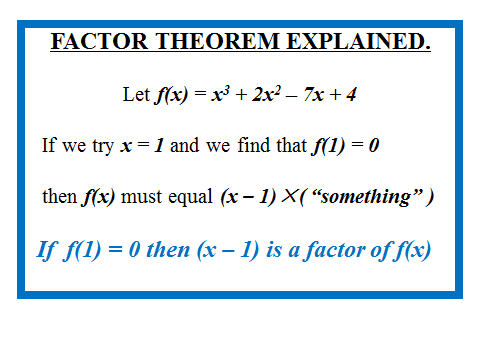 